АДМИНИСТРАЦИЯ 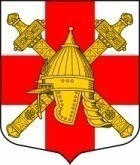 СИНЯВИНСКОГО ГОРОДСКОГО ПОСЕЛЕНИЯКИРОВСКОГО МУНИЦИПАЛЬНОГО РАЙОНА ЛЕНИНГРАДСКОЙ ОБЛАСТИП О С Т А Н О В Л Е Н И Е        от «07» февраля 2023 года № 100О внесении изменения в постановление администрации Синявинского городского поселения Кировского муниципального района Ленинградской области от 28.05.2019 № 179 «Об утверждении стандарта антикоррупционного поведения муниципального       служащего, замещающего  должность муниципальной службы  в администрации Синявинского городского поселения Кировского муниципального района Ленинградской области»          В соответствии с Федеральным законом от 02.03.2007 № 25-ФЗ «О муниципальной службе в Российской Федерации», Федеральным законом от 05.12.2022 № 498-ФЗ «О внесении изменений в отдельные законодательные акты Российской Федерации», постановляю:1. Внести изменение в постановление администрации Синявинского городского поселения Кировского муниципального района Ленинградской области от 28.05.2019 № 179 «Об утверждении стандарта антикоррупционного поведения муниципального служащего, замещающего  должность муниципальной службы  в администрации Синявинского городского поселения Кировского муниципального района Ленинградской области».1.1.  Пункт 3.1 части 3 дополнить подпунктом 12 следующего содержания:«12) приобретения им статуса иностранного агента.».	2. Начальнику сектора по общим вопросам администрации Синявинского городского поселения ознакомить муниципальных служащих администрации Синявинского городского поселения Кировского муниципального района Ленинградской области под подпись.3. Настоящее  постановление вступает в силу со дня его подписания. 4. Контроль за исполнением настоящего постановления оставляю за собой.И.о. главы  администрации                                                       А.Д. МалиновскаяРазослано: в дело, сектор по общим вопросам администрации Синявинского городского поселения Кировского муниципального района Ленинградской области, Кировская городская прокуратура Ленинградской области, сайт www.lo-sinyavino.ru.    